  МАТЕРІАЛИ ВОСЬМОГО    ЗАСІДАННЯ ПРЕЗИДІЇ ЦК ПРОФСПІЛКИ  ПРАЦІВНИКІВ ДЕРЖАВНИХ УСТАНОВ  УКРАЇНИ( у режимі офлайн та онлайн)01 грудня 2022 року                        м.ЧернівціПОРЯДОК ДЕННИЙ08 засідання президії ЦКПрофспілки працівників державних установ України01 грудня 2022 року          1. Про стан виконання постанови VIII з’їзду Профспілки  «Про розмір відрахувань профспілкових внесків».           2. Про виконання плану роботи ЦК Профспілки та президії ЦК Профспілки на 2022 рік та затвердження плану роботи ЦК Профспілки та президії ЦК Профспілки на 2023 рік.            3. Різне.             3.1. Про затвердження постанов президії, прийнятих опитувальним голосуванням з 09.09.2022  по 30.11.2022.ПРОФЕСІЙНА СПІЛКА 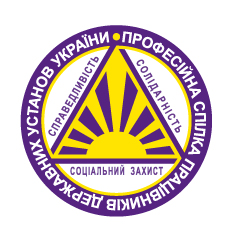 ПРАЦІВНИКІВ ДЕРЖАВНИХ УСТАНОВ УКРАЇНИ__________________________________________________________ПРЕЗИДІЯ ЦЕНТРАЛЬНОГО КОМІТЕТУП О С Т А Н О В А 01.12.2022				        м.Чернівці			           № П-08-2Про виконання Плану роботи ЦК Профспілкита президії ЦК Профспілки на 2022 рік та затвердження Плану роботи ЦК Профспілкита президії ЦК Профспілки на 2023 рікЗаслухавши та обговоривши інформацію заступниці голови Профспілки Н.Шарапи щодо виконання Плану роботи ЦК Профспілки та президії ЦК Профспілки за 2022 рік та затвердження Плану роботи ЦК Профспілки та президії ЦК Профспілки на 2023 рік, враховуючи пропозиції регіональних організацій Профспілки, на виконання    Програми  дій Профспілки на 2020-2025 роки, відповідно ст. 89 Статуту Профспілки, Регламенту роботи Центрального комітету та президії Центрального комітету Профспілки працівників державних установ України (далі – ЦК Профспілки), президія ЦК ПрофспілкиПОСТАНОВЛЯЄ:1. Інформацію про виконання Плану роботи ЦК Профспілки та президії ЦК Профспілки за 2022 рік взяти до відома.2. Затвердити  План роботи ЦК Профспілки та президії ЦК Профспілки на 2023 рік, що додається.           3. Контроль за виконанням постанови покласти на голову Профспілки Ю.Піжука.Голова Профспілки                                                                    Юрій ПІЖУКЗАТВЕРДЖЕНОпостанова президії ЦК Профспілки від 01.12.2022№ П-08-2ПЛАН РОБОТИЦентрального комітету та президії Центрального комітету  Професійної спілки працівників державних установ України на 2023 рік                        Голова Профспілки                                                                                                          Юрій ПІЖУК        3.1  Про затвердження постанов президії, прийнятих опитувальним голосуванням з 09.09.2022  по 30.11.2022№п/пЗміст заходівВідповідальніТерміни 1. ІV пленум ЦК Профспілки  ІV пленум ЦК Профспілки  ІV пленум ЦК Профспілки 1.1. Про соціально-економічний захист та гуманітарну підтримку членів Профспілки  Голова Профспілки, заступниця голови Профспілки, голови регіональних організацій Профспілки IV квартал2. Президії  ЦК Профспілки:  Президії  ЦК Профспілки:  Президії  ЦК Профспілки: 09 президіяГолова Профспілки, голови регіональних організацій ПрофспілкиI квартал2.1. Про Зведений статистичний звіт Профспілки за 2022 рік               Голова Профспілки, голови регіональних організацій ПрофспілкиI квартал2.2. Про звіт про виконання бюджету Профспілки за 2022 рік та про затвердження бюджету Профспілки на 2023 рікГолова Профспілки, заступниця голови Профспілки, головна  бухгалтерка Профспілки, голови регіональних організацій ПрофспілкиI квартал2.3. Про звіт про навчання у Профспілці у 2022 роціЗаступниця голови Профспілки, голови регіональних організацій ПрофспілкиI квартал 10 президіяГолова Профспілки, голови регіональних організацій ПрофспілкиII квартал 2.4. Про хід  реалізації  норм галузевих угод, меморандумів та угод про співпрацю в організаціях Профспілки (за окремим визначенням)Голова Профспілки, голови регіональних організацій ПрофспілкиII квартал2.5. Про стан залучення профспілкової молоді до роботи регіональних  організацій  ПрофспілкиГолова Профспілки, голови регіональних організацій Профспілки, голова Молодіжної ради ПрофспілкиII квартал2.6. Про  звіт про укладання та виконання колективних договорів у 2022 роціГолова Профспілки, голови регіональних організацій ПрофспілкиII квартал11 президіяГолова Профспілки, заступниця голови регіональних організацій ПрофспілкиШ квартал2.7. Про основні завдання організацій Профспілки щодо функціонування освітньої платформиГолова Профспілки, заступниця голови регіональних організацій ПрофспілкиШ квартал2.8. Про стан організації обліку членів Профспілки та організацій ПрофспілкиГолова Профспілки, голови регіональних організацій ПрофспілкиШ квартал2.9. Про скликання ІV пленуму ЦК Профспілки Голова Профспілки, заступниця голови Профспілки, члени президії ЦК ПрофспілкиШ квартал12 президіяIV квартал2.10.  Про практику роботи з розподілу  профспілкових внесків у Хмельницькій та Черкаській регіональних організаціях  Профспілки щодо забезпечення виконання  вимог Статуту Профспілки та рішень  виборних органів ПрофспілкиГолова Профспілки, головна бухгалтерка Профспілки, голови регіональних організацій ПрофспілкиIV квартал2.11. Про виконання Плану роботи ЦК Профспілки та президії ЦК Профспілки на 2023 рік та затвердження Плану роботи ЦК Профспілки та президії ЦК Профспілки на 2024 рікГолова Профспілки, заступниця голови Профспілки, голови регіональних організацій ПрофспілкиIV квартал3.Круглі столи, робочі нарадиКруглі столи, робочі нарадиКруглі столи, робочі наради3.1. Про співпрацю Профспілки з Національним агентством державної служби у вирішенні питань збереження кадрового потенціалу та забезпечення трудових прав державних службовців під час здійснення заходів, направлених на  реформування державних органівГолова ПрофспілкиІІ квартал 3.2. Про основні позиції  установчих документів споріднених міжнародних профспілок  на сучасному етапіГолова Профспілки, голови регіональних організацій ПрофспілкиIІІ квартал3.3. Право на страйк: особливості застосування міжнародними та вітчизняними спорідненими профспілкамиГолова Профспілки, голови регіональних організацій ПрофспілкиIV квартал 4. Комісії та робочі групи  Комісії та робочі групи  Комісії та робочі групи 4.1. Проведення ревізування діяльності Профспілки  відповідно ст.106 Статуту Профспілки Голова ревізійної комісіїВересень-жовтень4.2. Надання методичної та практичної допомоги ревізійним комісіям організацій ПрофспілкиРевізійна комісія Профспілки, Головна бухгалтерка ПрофспілкиПостійно4.3. Взаємодія ревізійної комісії Профспілки з ревізійними  комісіями регіональних організацій Профспілки  з метою виконання вимог ст.106 Статуту Профспілки, зокрема вивчення питань  щодо  стану  надходження і перерахування профспілкових внесків організаціями Профспілки Ревізійна комісія Профспілки, ревізійні комісії регіональних організацій ПрофспілкиПостійно5.Пропозиції суб’єктам права законодавчої ініціативи Пропозиції суб’єктам права законодавчої ініціативи Пропозиції суб’єктам права законодавчої ініціативи  5.1. Про прискорення прийняття законодавчих актів, направлених на допомогу постраждалим від наслідків війни під час виконання посадових обов’язківГолова Профспілки, заступниця голови Профспілки, голови  регіональних організацій Профспілки               І півріччя  5.2. Щодо збільшення розміру обсягів фінансування державних органів на охорону праці з метою забезпечення заходів з безпеки робочого місцяГолова Профспілки, заступниця голови Профспілки, голови  регіональних організацій Профспілкипротягом року6.Інформаційна роботаІнформаційна роботаІнформаційна робота6.1. Висвітлення діяльності Профспілки, організацій Профспілки, профактиву на різних інформаційних платформахГолова Профспілки,заступниця голови Профспілки, голови регіональних організацій Профспілки, Молодіжна  радапротягом року6.2. Проведення інформаційної кампанії по підтримці членів Профспілки в умовах воєнного та післявоєнного стану Голова Профспілки, заступниця голови Профспілки, голова Молодіжної радипротягом року7.Навчання Навчання Навчання 7.1. Організація навчальних заходів спільно з партнерами ПрофспілкиЗаступниця голови Профспілки, голови регіональних організацій Профспілки   за окремим графіком7.2. Організація та проведення навчання по програмі «Школа профспілкового лідерства»Заступниця голови Профспілки, голови регіональних організацій Профспілки   за окремим графіком7.3. Організація та проведення навчання для бухгалтерів ПрофспілкиЗаступниця голови Профспілки, головна бухгалтерка Профспілки, голови регіональних організацій Профспілки  за окремим графіком7.4. Організація та проведення навчальних заходів регіональними організаціями ПрофспілкиЗаступниця голови Профспілки, голови регіональних організацій Профспілки   за окремим графіком8. Соціальний діалог, представництво, співпраця  Соціальний діалог, представництво, співпраця  Соціальний діалог, представництво, співпраця 8.1. Моніторинг  питань щодо реалізації положень,  укладених Меморандумів про співпрацю Профспілки  з ОДА та обласними радамиГолова Профспілки, голови регіональних організацій Профспілкипротягом року8.2. Представництво виборних органів регіональних організацій Профспілки у громадських радах, інших дорадчих органах – як вагомий інструмент у налагодженні дієвого соціального діалогу  з роботодавцямиГолова Профспілки, голови регіональних організацій Профспілкипротягом року9. Заходи  Профспілки Заходи  Профспілки Заходи  Профспілки9.1. Організація та проведення  анкетування серед профактиву щодо очікувань  від членства у Профспілці працівників державних установ УкраїниГолови регіональних та територіальних  організацій ПрофспілкиПротягом року9.2. Організація та проведення конкурсу на кращий колективний договір у 2022 роціГолова Профспілки, заступниця голови Профспілки, голови  регіональних організацій Профспілки, голова Молодіжної ради ПрофспілкиПротягом року10.Звіти:Звіти:Звіти:зведений статистичний звіт Профспілки за 2023 рікЗаступниця голови Профспілки, голови регіональних організацій Профспілки до 15  грудня 2023інформація про правозахисну роботу (форма ПР)-«-до 25 січня,до 25 липняінформація про захист профспілкових прав (форма ПФ-1)-«-до 27 листопадаінформація про роботу представників з питань охорони праці (форма ТІ-2)-«-до 31 січнязвіт про укладання та виконання колективних договорів у 2022 році-«-до 25 квітнязвіт про навчання у 2022 навчальному році у Профспілці-«-до 15 лютого№ п/пНазва постановиРезультат голосуванняРезультат голосуванняРезультат голосуванняРезультат голосуванняРезультат голосування№ п/пНазва постанови«за»«проти»«утри-мався»не приймали участь у голосуванні1.Про грошову виплату (забезпечення) учасникам семінару на тему: «Базовий курс навчання профактиву» за проектом «Розвиток державного сектору в Україні», від 15.09.2022 № П-08-1о-в235прийнята2.Про нагородження відзнаками Професійної спілки працівників державних установ України  (далі - Профспілки), від 23.09.2022 № П-08-2о-н253прийнята3.Про нагородження відзнаками Професійної спілки працівників державних установ України  (далі - Профспілки), від 31.10.2022 № П-08-3о-н262прийнята4.Про внесення змін у постанову ЦК Профспілки «Про скликання ІІІ пленуму  Центрального комітету Професійної спілки працівників державних установУкраїни(далі-ЦК Профспілки)» від 08.09.2022 № П-07-4» від 10.11.2022 № П-08-4о-п 262прийнята